Sandrine GUYON 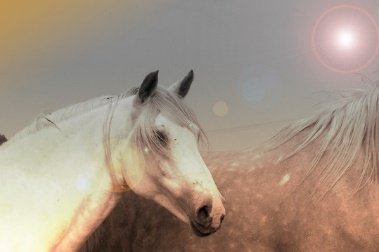 Paroles de chevaux:  512780248000212 La Vrignaie 85430 NIEUL LE DOLENTTEL : 06 31 56 67 26parolesdechevaux@gmail.comSite internet: www.paroles-de-chevaux.comBULLETIN D'INSCRIPTION DE STAGE :Nom:Prénom:Adresse:Téléphone fixe:Téléphone portable:Mail:je souhaite m'inscrire pour la formation du ….................................., lieu......................................., je joints un chèque d'acompte de * 50 € à l'ordre de « Sandrine GUYON  ».*(le chèque d'acompte ne sera pas remboursé en cas de désistement inférieur à 15 jours avant la date du stage).Signature:   